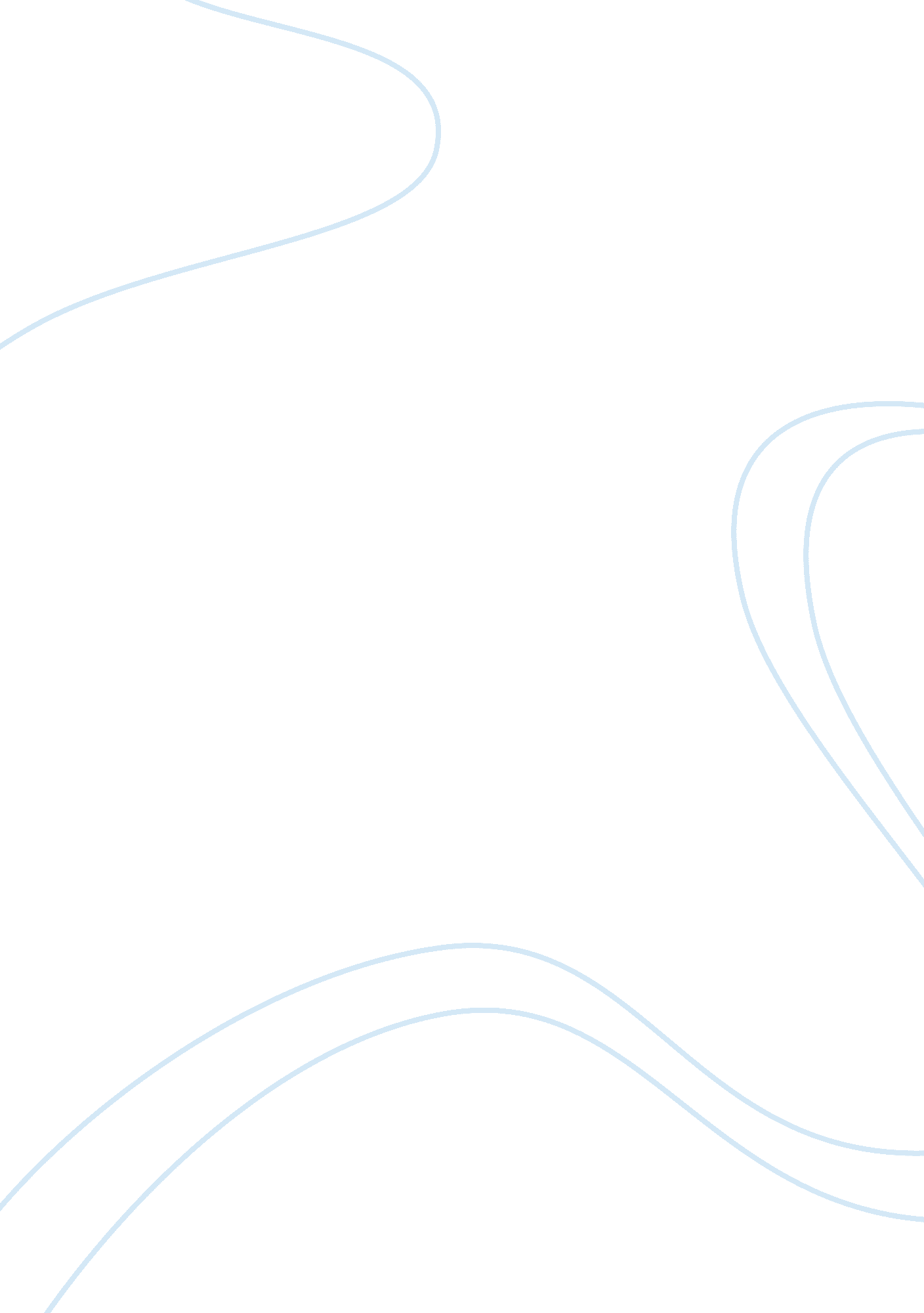 The au students are the future leaders essays examplesProfession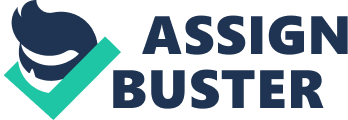 The AU is a place for the students where they don’t just seek education and acquaint themselves with knowledge but also learn how to cope up with the challenges of future and practical life. It is a prestigious institution with highly experienced, trained and talented faculty which is aware of the modern day and professional thick and thins. I have learned numerous values, morals and lessons through this platform. The exposure a student is able to have after getting enrolled in AU is just another aspect of it. If I look back and try to summon up the great experience of all the years I had here, I’d say those were the best and my limited vocabulary doesn’t allow me to come up with something that’d do justice. They have been simply extra ordinary. However, being a student of this wonderful institution, I feel there are a few areas which need the attention of the administration. We need a proper sports faculty, equipment and a gymnasium. A healthy body is a testimony to a healthy mind. We also need a psychologist for the help, guidance, counseling, catharsis and support of the students who might go through the psychological problems. They can be personal or related to academics. In this century where not just the morals are degenerating and parents are busy in coping up with the ever stooping down economy in order to get better life styles for their children and family, I suppose the presence of a psychologist in the AU is the need of the hour. I would also like to greatly acknowledge all the positive things AU has been doing for its students, the society and the country. It is a great platform where a mind can learn, improve and grow not just the academic terms but professional terms as well. 
X. Y. Z, Ex-President, AU 